МОУ «Деевская СОШ»Информация о мероприятиях, посвященных Дню борьбы с алкоголемЗаместитель директора школы по В.Р.                          Е.А.Дунаева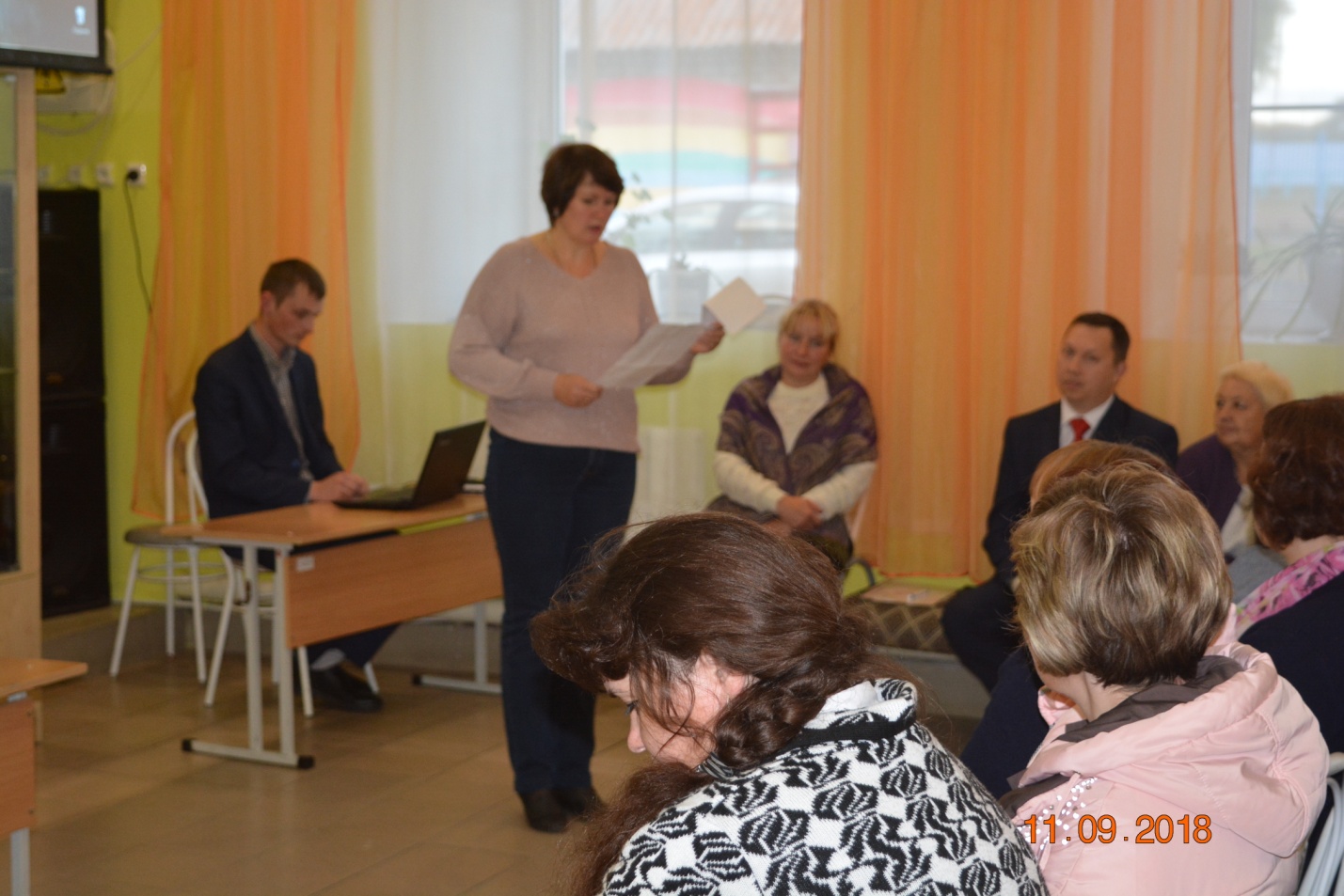 Выступление на родительском собрании медицинского работника ОВП с.Деево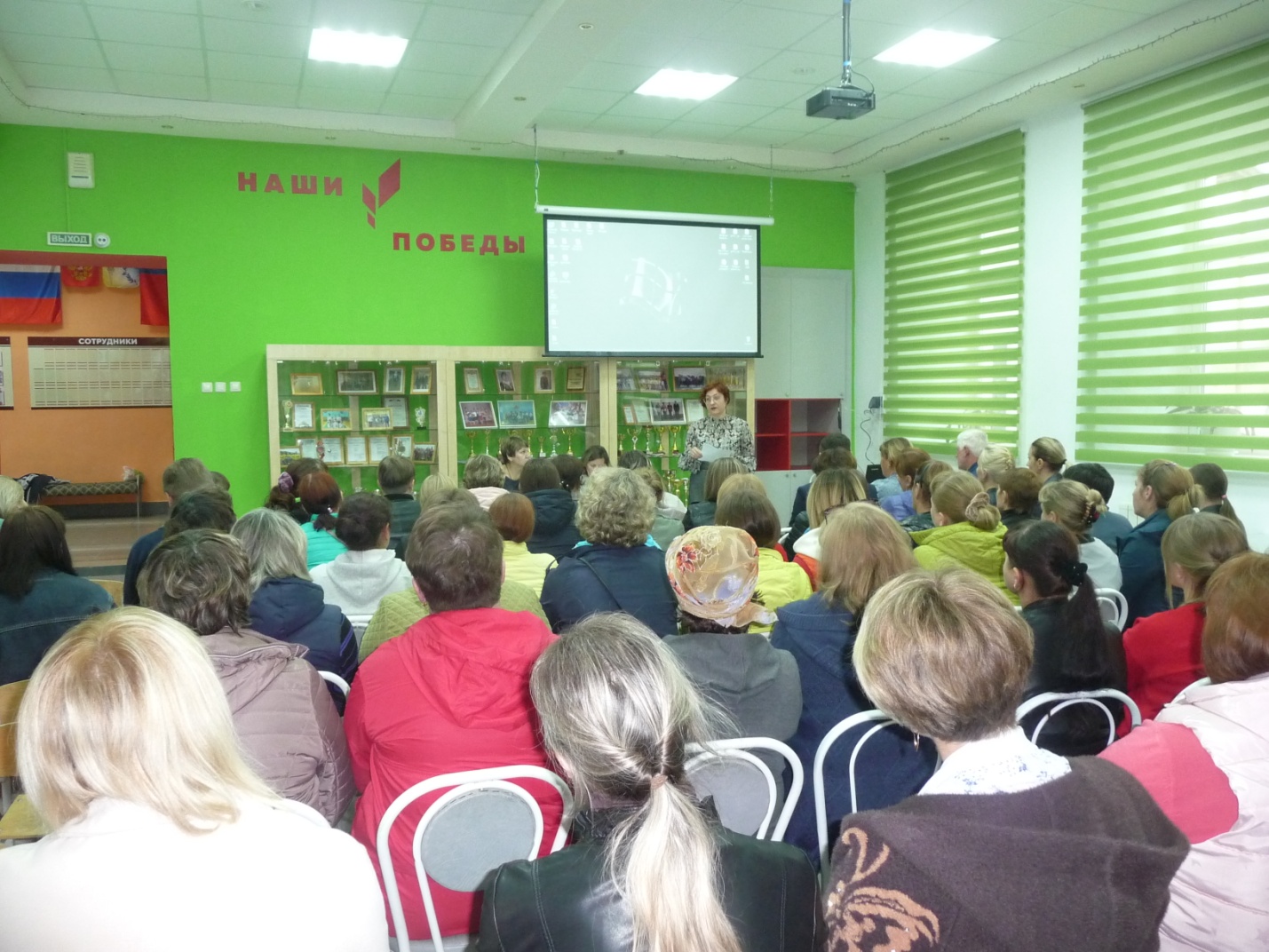 Выступление на родительском собрании председателя комиссии по делам несовершеннолетних и защите их прав Федосовой С.В..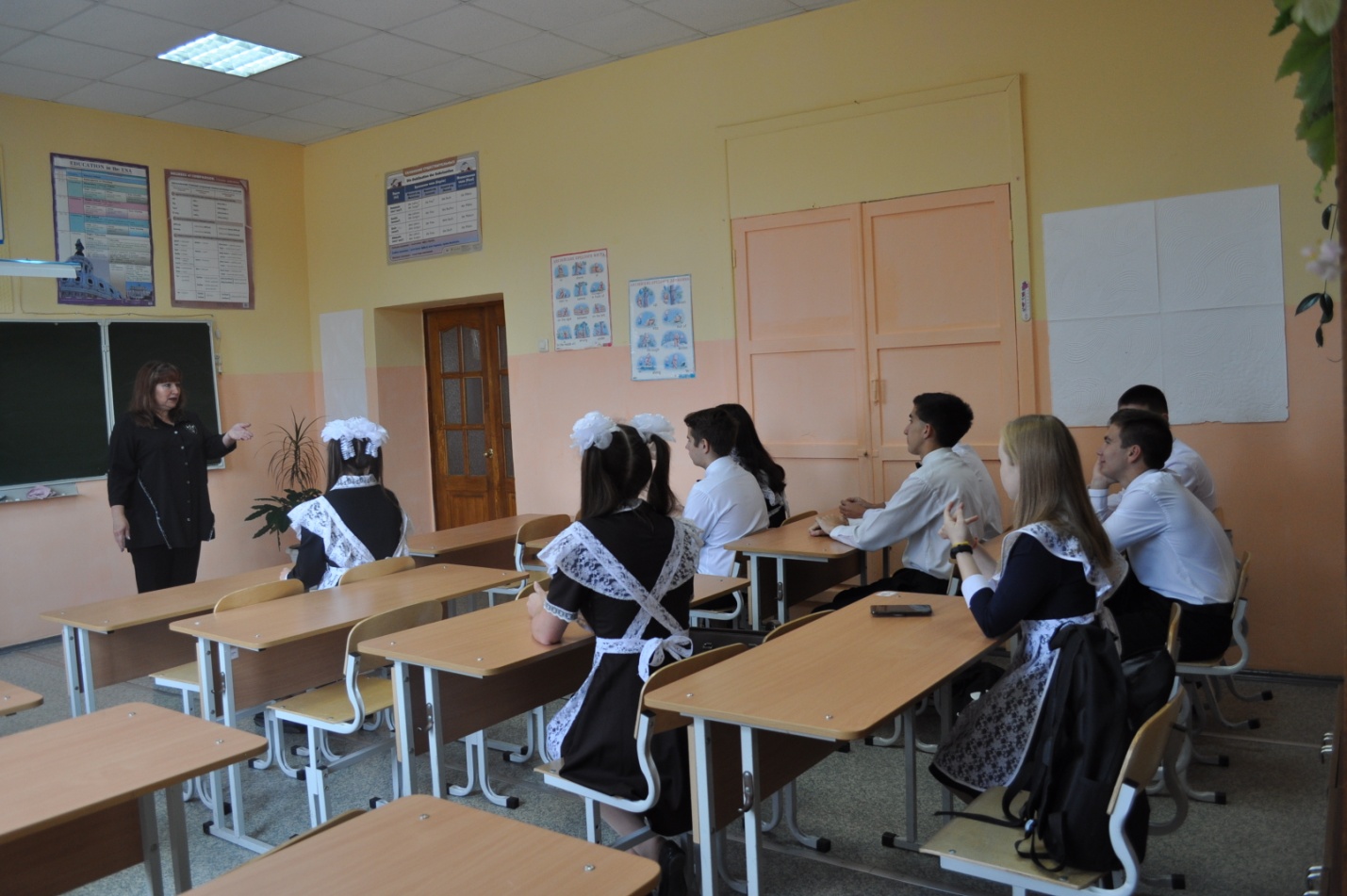 Выступление психолога школы перед учащимися 11 класса с беседой «Мы за здоровый образ жизни»Выступление ученицы 8класса Соловьевой Елены перед учащимися класса с проектом «Как влияет алкоголь на организм женщины»мероприятиеДата проведения количество участниковОбщешкольное родительское собрание Выступление на родительском собрании медицинского работника ОВП с.Деево5.09.201972Общешкольное родительское собрание Выступление на родительском собрании председателя комиссии по делам несовершеннолетних и защите их прав Федосовой С.В..5.09.201972Беседы по классам «Алкоголь-это зло. Мы за здоровый образ жизни»С 09.09.2019по13.09.2019 157Выступление ученицы 8класса Соловьевой Елены перед учащимися класса с проектом «Как влияет алкоголь на организм женщины»6.09.201919Выступление психолога школы перед учащимися 11 класса с беседой «Мы за здоровый образ жизни»6.09.201910Просмотр фильма  «История одного обмана»10.09.201998Общешкольный легкоатлетический кросс росс  (Мы - за здоровый образ жизни»17.09.2019157